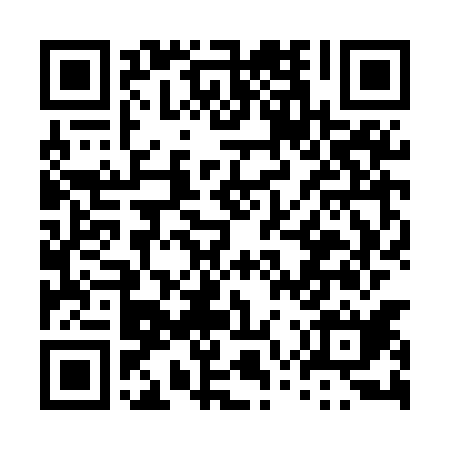 Ramadan times for Niebuszewo, PolandMon 11 Mar 2024 - Wed 10 Apr 2024High Latitude Method: Angle Based RulePrayer Calculation Method: Muslim World LeagueAsar Calculation Method: HanafiPrayer times provided by https://www.salahtimes.comDateDayFajrSuhurSunriseDhuhrAsrIftarMaghribIsha11Mon4:284:286:2512:124:015:595:597:4912Tue4:264:266:2312:114:036:016:017:5113Wed4:234:236:2012:114:046:036:037:5314Thu4:204:206:1812:114:066:056:057:5515Fri4:184:186:1512:114:076:076:077:5716Sat4:154:156:1312:104:096:086:088:0017Sun4:124:126:1112:104:106:106:108:0218Mon4:104:106:0812:104:126:126:128:0419Tue4:074:076:0612:094:136:146:148:0620Wed4:044:046:0312:094:156:166:168:0821Thu4:014:016:0112:094:166:186:188:1022Fri3:583:585:5912:084:186:206:208:1223Sat3:563:565:5612:084:196:216:218:1524Sun3:533:535:5412:084:216:236:238:1725Mon3:503:505:5112:084:226:256:258:1926Tue3:473:475:4912:074:236:276:278:2127Wed3:443:445:4612:074:256:296:298:2428Thu3:413:415:4412:074:266:306:308:2629Fri3:383:385:4212:064:286:326:328:2830Sat3:353:355:3912:064:296:346:348:3131Sun4:324:326:371:065:307:367:369:331Mon4:294:296:341:055:327:387:389:352Tue4:264:266:321:055:337:407:409:383Wed4:234:236:291:055:347:417:419:404Thu4:194:196:271:055:367:437:439:435Fri4:164:166:251:045:377:457:459:456Sat4:134:136:221:045:387:477:479:487Sun4:104:106:201:045:407:497:499:518Mon4:074:076:181:035:417:507:509:539Tue4:034:036:151:035:427:527:529:5610Wed4:004:006:131:035:437:547:549:58